p. 510 #1-11 odds and 15-19 odds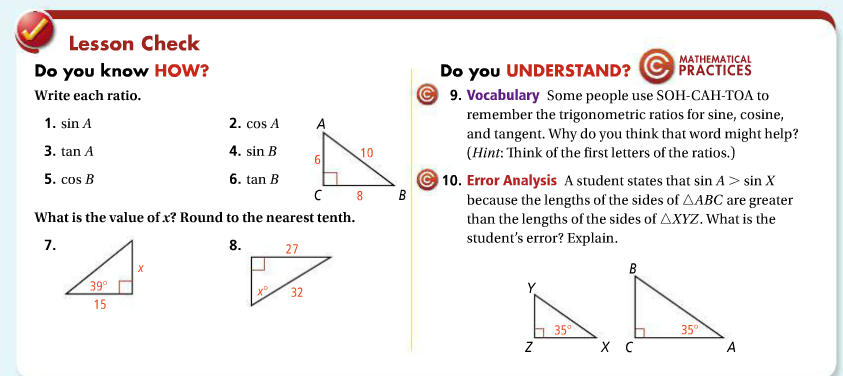 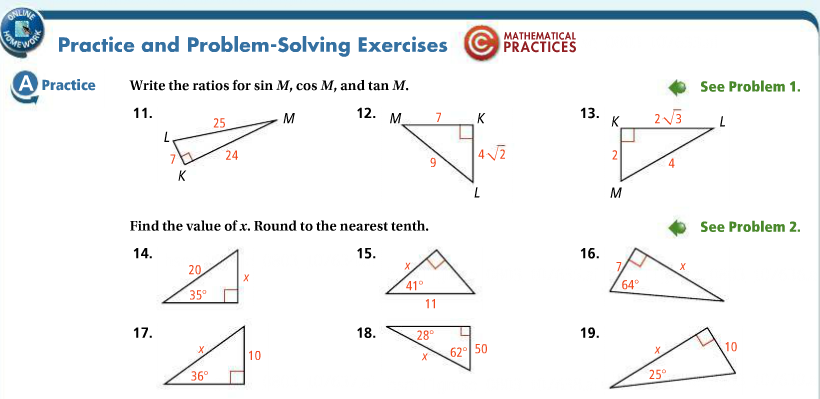 